Gdzie znajdujemy przedstawianie historii?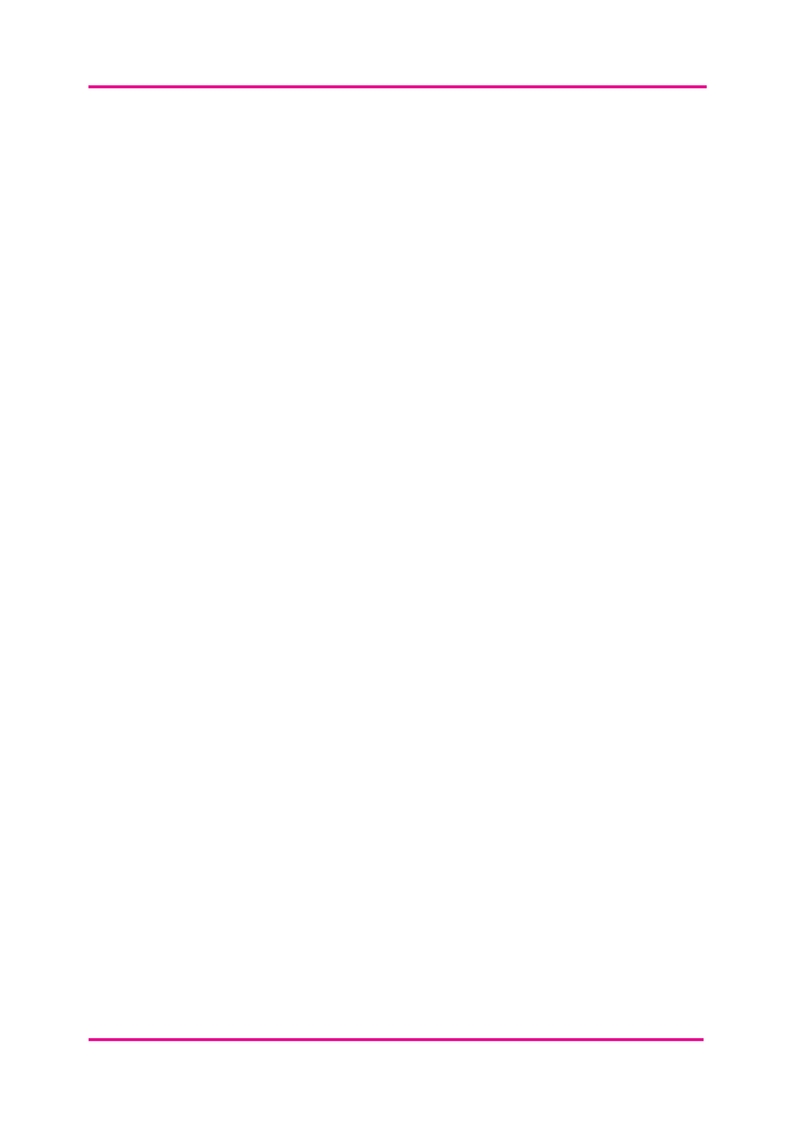 Pracując w małych grupach, odkryj stronę przedstawiania historii, używając sekcji w tabeli jako punktów badań i dyskusji. Następnie przedstaw swoje wyniki swoim rówieśnikom i stwórz definicję "Czym jest przedstawianie historii?" W oparciu o konkretną stronę przedstawiania historii, którą odkryłeś.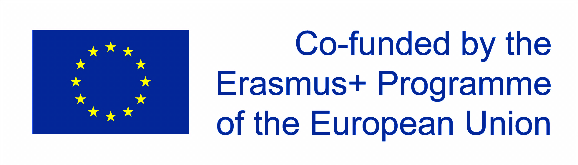 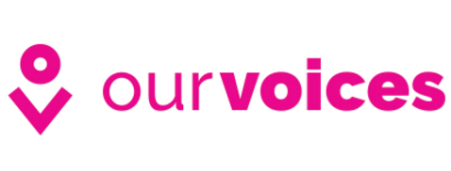 Strona przedstawiania historii(np. strony z wiadomościami)Konkretne przykłady strony internetowej przedstawiania historii(np. www.bbc.co.uk)Jaki rodzaj treści jest tutaj przedstawiany?(np. aktualności itd.)W jaki sposób treść jest przedstawiana?(np. najbardziej aktualne historie na górze itd.)Kim są odbiorcy i jaki jest cel przedstawiania historii?(np. przede wszystkim Brytyjczycy i byli Pats, aby kształcić, informować i bawić itd.)